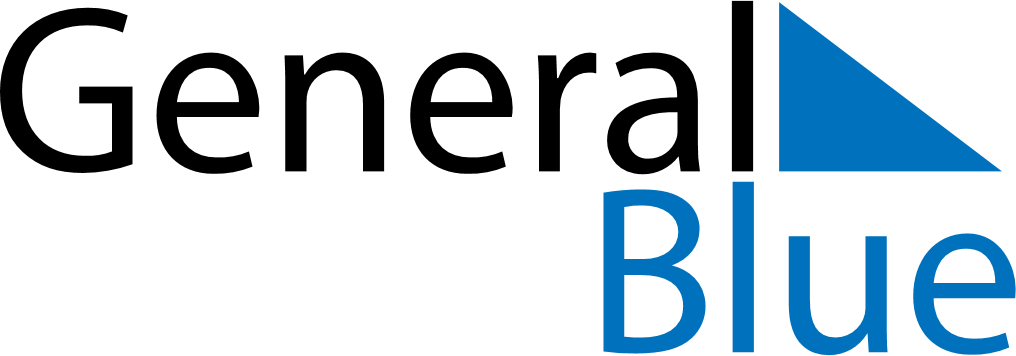 April 2018April 2018April 2018April 2018TurkeyTurkeyTurkeySundayMondayTuesdayWednesdayThursdayFridayFridaySaturday123456678910111213131415161718192020212223242526272728National Sovereignty and Children’s Day2930